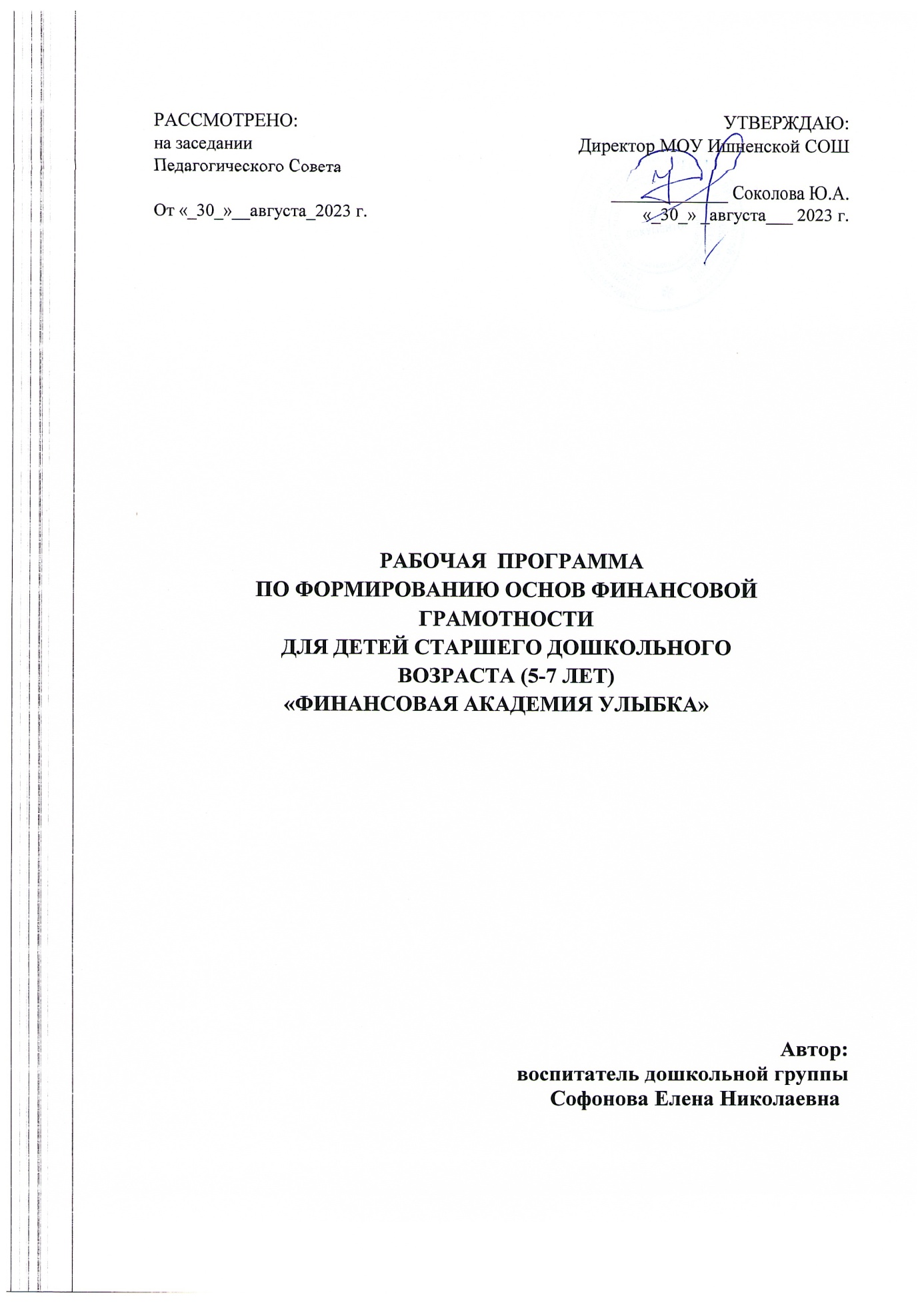 I. ЦЕЛЕВОЙ РАЗДЕЛ1.1. Пояснительная записка   	 Рабочая программа разработана на основе федерального государственного образовательного стандарта дошкольного образования (ФГОС), парциальной программы «Азы финансовой культуры для дошкольников» Л.В. Стахович, Е. В. Семенковой, Л. Ю. Рыжановской «Экономическое воспитание дошкольников». А.Д. Шатовой .  	 Экономика и дошкольник на самом деле, тесно связаны. Детей, точно также, как и взрослых, волнуют финансовые вопросы. Малыши, так или иначе, сталкиваются с миром финансов, обсуждают ли дома мама с папой повышение цен или прибавку к зарплате, или же в магазине игрушек, когда игрушка слишком дорогая и ее купить не могут, или же когда получают в подарок на день рождения конверт с купюрами.Программа поможет детям понять, как зарабатываются деньги, что такое семейный бюджет, почему он ограничен и, как сделать так, чтобы преумножить достаток.«Экономика детям» значима потому, что подразумевает широкую практику применения полученных детьми знаний: и в быту, и в будущей профессии.Одной из важнейших задач дошкольной педагогики является обучение детей азам экономики, формирование экономических представлений.Это обусловлено переменами в социальной жизни всех членов общества (включая детей дошкольного возраста), значимостью подготовки ребенка к жизни, правильной ориентации его в происходящих экономических явлениях, а также необходимостью преемственности в изучении экономики между первыми ступенями образовательной системы — дошкольным обучением и школой.Процесс познания экономики не прост для дошкольника. Пониманию многих экономических явлений, развитию познавательного интереса к экономике, созданию положительной мотивации к ее изучению в значительной степени способствует игровая деятельность.Нормативно-правовая база:Реализация программы осуществляется с учётом требований ФГОС ДО в соответствии со следующими нормативно-правовыми актами: Федеральные законы: -Федеральный закон от 29 декабря 2012 г. N 273-ФЗ «Об образовании в Российской Федерации»; -Приказ Министерства образования и науки Российской Федерации от 30 августа 2013 г. №1014 «Об утверждении Порядка организации и осуществления образовательной деятельности по основным общеобразовательным программам – образовательным программам дошкольного образования»;  -Приказ Министерства образования и науки Российской Федерации от 17 октября 2013 г. №1155 «Об утверждении федерального государственного образовательного стандарта дошкольного образования» (ФГОС_ДО);  - Постановление Главного государственного санитарного врача РФ от 30 июня 2020 г. № 16 «Об утверждении санитарно-эпидемиологических правил СП 3.1/2.4.3598-20 «Санитарно-эпидемиологические требования к устройству, содержанию и организации работы образовательных организаций и других объектов социальной инфраструктуры для детей и молодежи в условиях распространения новой коронавирусной инфекции (COVID-19)»                                    -«Стратегия повышения финансовой грамотности в Российской Федерации на 2017-2023гг.), утв. распоряжением Правительства РФ от 25.09.2017г. № 2039-р.»,  -«Соглашение о сотрудничестве Банка России с Министерством образования и науки в области повышения финансовой грамотности населения Российской Федерации» от 08.09.2016г.                               - Распоряжение Правительства Российской Федерации от 29 мая 2015 г. № 996-р «Стратегия развития воспитания в Российской Федерации на период до 2025 года»;       1.2	Цель, задачи, принципы, структура Программы. 	Цель Программы: создание условий для формирования основ финансовой грамотности  у детей старшего дошкольного возраста, как необходимого условия повышения уровня и качества жизни будущего гражданинаЗадачи реализации Программы: Практическая задача: развивать у детей экономическое мышление, интерес к знаниям о финансовой грамотности, формировать систему знаний о социально-экономических отношениях в обществе.  Образовательные задачи: ознакомить с сущностью основных финансово-экономических категорий.  Развивающие задачи: развивать познавательный интерес детей к вопросам финансовой грамотности и применению этих знаний на практике, развивать способность развернуть игру, согласовывая собственный игровой замысел с замыслами сверстников; развивать речь, внимание, мыслительные операции, воспитывать любознательность в процессе познавательно-игровой деятельности.  Воспитательные задачи: - воспитывать разумный подход к своим желаниям, сопоставлять их с возможностями бюджета семьи, способствовать воспитанию нравственных качеств. Воспитывать социально-личностные качеств и ценностные ориентиры, необходимые для рационального поведения в сфере экономики. 1.3 Принципы реализации программы.- Принцип «от простого к сложному.- Принцип развивающего образования сочетает принцип научной обоснованности и практической применимости, который основывается на комплексно-тематическом принципе построения образовательного процесса и предполагает построение образовательного процесса на адекватных возрасту формах о работе с детьми.- Принцип вариативности форм обучения.- Принцип учета возрастных и индивидуальных особенностей дошкольников.- Принцип психологического и эмоционального комфорта как условия саморегуляции дошкольника. - Принцип доверия и поддержки активности, инициативности и устремлений к самоутверждению.- Программа предполагает тесную связь этического, трудового и экономического воспитания, призвана способствовать формированию ценностных жизненных ориентаций в дошкольном возрасте.	Главным принципом реализации Программы является адекватность возрасту. При ознакомлении дошкольников с основными финансовыми и экономическими понятиями следует принимать во внимание возрастные особенности детей, соблюдать чувство меры и осторожность.Программа соответствует принципу развивающего образования и сочетает принципы научной обоснованности и практической применимости, основывается на комплексно-тематическом принципе построения образовательного процесса и предполагает построение образовательного процесса на адекватных возрасту формах работы с детьми. 	Программа предполагает тесную связь этического, трудового и экономического воспитания, призвана способствовать формированию ценностных жизненных ориентаций в дошкольном возрасте.1.4 Структура программы 	Программа, рассчитанная на 70 учебных занятий: 35 занятий- для старшей группы (5-6 лет) и 35 занятий для подготовительной группы (6-7 лет). 	 Построена на основе концентрического подхода, что предполагает разделение курса на два концентра.1-й концентр для обучающихся 5-6 лет (1 год обучения – 35занятий) – базовый модуль включает 3 раздела:Без труда нет жизни на земле;Что такое деньги, откуда они берутся и зачем они нужны; Покупаем, продаём и обмениваем.В ходе реализации программы  формируются первичные экономические представления дошкольников об экономических категориях «потребности», «труд», «товар», «деньги», «семейный бюджет».2-й концентр для 6-7 лет (2 год обучения – 35 занятий) расширенный модуль 7 разделов: Повторение и закрепление:Без труда нет жизни на земле;Что такое деньги, откуда они берутся и зачем они нужны; Покупаем, продаём и обмениваем.Изучение более углублённо по следующим 4 разделам:Тратим разумно, сберегаем и экономим;Учимся занимать и отдавать долги; Учимся планировать;Богатство и бедность.Развивающие и углубляющие представления дошкольников по основным темам курса через различные виды деятельности:-  непосредственно образовательная деятельность;-игровая деятельность, включая сюжетно-ролевую игру, игру с правилами и другие виды игры; - коммуникативная (общение и взаимодействие со взрослыми и сверстниками);-познавательно-исследовательская деятельность;-восприятие художественной литературы и фольклора; - конструирование из разного материала;- изобразительная деятельность;- двигательная форма активности ребенка.  В соответствии с СанПиН рекомендуемая продолжительность организуемой воспитателем непрерывной образовательной деятельности по курсу 1-занятие в неделю:         -  в старшей группе 5-6лет -25минут, - подготовительная группа 6-7 лет -30 минут;   	Все разделы программы объединяет игровой метод проведения занятий. Игровой метод придаёт образовательной деятельности привлекательную форму, облегчает процесс запоминания и освоения упражнений, повышает эмоциональный фон занятий, способствует развитию мышления, воображения и творческих способностей ребёнка.  	 Формы подведения итогов: интерактивная театрализованная мини-постановка, выставка, презентация проектов, игра-испытание, КВН, викторина и др.   	Средства реализации Программы способствуют созданию развивающей среды с учётом возрастных и индивидуальных особенностей дошкольников, специфики их образовательных потребностей и интересов.Учитывая тот факт, что наличие обратной связи повышает эффективность реализации Программы, предусмотрено использование, как традиционных средств (книги, модели, макеты, иллюстративный материал, игрушки, инвентарь для всех видов труда, оборудование и материалы для лепки, аппликации, рисования, конструирования, дидактический материал и др.), так и интерактивных средств (аудио- и видеоматериалы, электронные ресурсы), основанных на достижениях технологического прогресса.Для успешной реализации Программы должны быть обеспечены следующие условия:• активная поддержка родителей (законных представителей), вовлечение семей непосредственно в образовательную деятельность; • использование форм и методов работы с детьми, соответствующих их возрастным особенностям;• поддержка взрослыми положительного, доброжелательного отношения детей друг к другу и взаимодействия детей друг с другом в разных видах деятельности;• предоставление детям возможности выбора материалов, видов активности, участников совместной деятельности и общения;• уважение взрослых к человеческому достоинству детей, формирование и поддержка их положительной самооценки, уверенности в собственных возможностях и способностях.Финансовая грамотность во всех образовательных областях:1.Социально-коммуникативное развитие предполагает усвоение дошкольниками норм и ценностей, принятых в обществе, включая моральные и нравственные ценности, связанные с отношением к личным и семейным финансам. Развитие общения и взаимодействия ребёнка со взрослыми и сверстниками может и должно строиться с использованием различных ролевых моделей, тесно связанных с ведением домохозяйства.Практические занятия по программе «Основы финансовой грамотности» должны способствовать активному становлению самостоятельности, целенаправленности и саморегуляции собственных действий, а также развитию социального и эмоционального интеллекта, эмоциональной отзывчивости, сопереживания, формирование готовности к совместной деятельности со сверстниками. Социально-коммуникативное развитие дошкольника при изучении основ финансовой грамотности обеспечивает формирование позитивных установок к различным видам труда и творчества, уважительного отношения и чувства принадлежности к своей семье и к сообществу детей и взрослых, а также создает возможности для обучения приемам безопасного рационального поведения в социуме на примерах из сказок и иных источников, где демонстрируется ошибочное поведение героев.2.	Познавательное развитие осуществляется через исследование ребенком себя и мира вокруг, включая финансовую и социальную сферу. Оно предполагает развитие интересов детей, их воображения и творческой активности, формирование первичных представлений об объектах окружающего мира и их свойствах (форме, цвете, размере, материале, количестве, пространстве и времени, причинах и следствиях и др.), основных понятиях (деньги, экономия, сбережения и пр.).3.	Речевое развитие как компонент активного коммуникативного поведения является важнейшим элементом социализации ребенка в мире финансовых отношений взрослых. При помощи речи дошкольник овладевает конструктивными способами и средствами взаимодействия с окружающими людьми. Речевое развитие предполагает владение речью как средством общения и культуры; обогащение активного словаря; развитие связной, грамматически правильной диалогической и монологической речи, речевого творчества; развитие звуковой и интонационной культуры речи, знакомство с детской литературой и понимание текстов различных жанров.4. Художественно-эстетическое развитие очень важно в процессе изучения основ финансовой грамотности и предполагает формирование эстетического отношения к окружающему миру, включая сферы труда, общественной жизни, быта. Этическое воспитание занимает особое место в системе образования детей дошкольного возраста и играет важную роль в общем развитии ребенка, способствует развитию воображения и фантазии, формированию эстетических чувств и ценностей, ценностных ориентаций, в процессе обсуждения художественных произведений развивается устная речь.5. В процессе физического развития совершенствуется двигательная деятельность детей, равновесие, координация, крупная и мелкая моторики обеих рук, формируются представления о разных видах спорта, навыки подвижных игр, закладываются основы здорового образа жизни, его основные нормы и правила (в питании, двигательном режиме, закаливании, при формировании полезных привычек и др.).1.5 Значимые для разработки и реализации Программы характеристикиПсихолого-возрастные особенности развития детейДошкольный возраст является важнейшим в развитии человека, так как он заполнен существенными физиологическими, психологическими и социальными изменениями. Это период жизни, который рассматривается в педагогике и психологии как самоценное явление со своими законами, субъективно переживается в большинстве случаев как счастливая, беззаботная, полная приключений и открытий жизнь. Дошкольное детство играет решающую роль в становлении личности, определяя ход и результаты ее развития на последующих этапах жизненного пути человека.Характеристика возрастных особенностей развития детей дошкольного возраста необходима для правильной организации образовательного процесса, как в условиях семьи, так и в условиях дошкольного образовательного учреждения (группы).Возрастная характеристика детей 5-6 лет   	Дети шестого года жизни уже могут распределять роли до начала игры и строить свое поведение, придерживаясь роли. Игровое взаимодействие сопровождается речью, соответствующей и по содержанию, и интонационно взятой роли. Речь, сопровождающая реальные отношения детей, отличается от ролевой речи. Дети начинают осваивать социальные отношения и понимать подчиненность позиций в различных видах деятельности взрослых, одни роли становятся для них более привлекательными, чем другие. При распределении ролей могут возникать конфликты, связанные субординацией ролевого поведения. Наблюдается организация игрового пространства, в котором выделяются смысловой «центр» и «периферия». В игре «Больница» таким центром оказывается кабинет врача, в игре Парикмахерская» — зал стрижки, а зал ожидания выступает в качестве периферии игрового пространства.) Действия детей в играх становятся разнообразными.   	Развивается изобразительная деятельность детей. Это возраст наиболее активного рисования. В течение года дети способны создать до двух тысяч рисунков. Рисунки могут быть самыми разными по содержанию: это и жизненные впечатления детей, и воображаемые ситуации, и иллюстрации к фильмам и книгам. Обычно рисунки представляют собой схематические изображения различных объектов, но могут отличаться оригинальностью композиционного решения, передавать статичные и динамичные отношения. Рисунки приобретают сюжетный характер; достаточно часто встречаются многократно повторяющиеся сюжеты с небольшими или, напротив, существенными изменениями. Изображение человека становится более детализированным и пропорциональным. По рисунку можно судить о половой принадлежности и эмоциональном состоянии изображенного человека.  	 Конструирование характеризуется умением анализировать условия, в которых протекает эта деятельность. Дети используют и называют разные детали деревянного конструктора. Могут заменить детали постройки в зависимости от имеющегося материала. Овладевают обобщенным способом обследования образца. Дети способны выделять основные части предполагаемой постройки. Конструктивная деятельность может осуществляться на основе схемы, по замыслу и по условиям. Появляется конструирование в ходе совместной деятельности.Дети могут конструировать из бумаги, складывая ее в несколько раз (два, четыре, шесть сгибаний); из природного материала. Они осваивают два способа конструирования:от природного материала к художественному образу (в этом случае ребенок «достраивает» природный материал до целостного образа, дополняя его различными деталями);от художественного образа к природному материалу (в этом случае ребенок подбирает необходимый материал, для того чтобы воплотить образ).   Продолжает совершенствоваться восприятие цвета, формы и величины, строения предметов; систематизируются представления детей. Они называют не только основные цвета и их оттенки, но и промежуточные цветовые оттенки; форму прямоугольников, овалов, треугольников. Воспринимают величину объектов, легко выстраивают в ряд — по возрастанию или убыванию — до 10 различных предметов.Однако дети могут испытывать трудности при анализе пространственного положения объектов, если сталкиваются с несоответствием формы и их пространственного расположения. Это свидетельствует о том, что в различных ситуациях восприятие представляет для дошкольников известные сложности, особенно если они должны одновременно учитывать несколько различных и при этом противоположных признаков.   	В старшем дошкольном возрасте продолжает развиваться образное мышление. Дети способны не только решить задачу в наглядном плане, но и совершить преобразования объекта, указать, в какой последовательности объекты вступят во взаимодействие, и т.д. Однако подобные решения окажутся правильными только в том случае, если дети будут применять адекватные мыслительные средства. Среди них можно выделить схематизированные представления, которые возникают в процессе наглядное моделирования; комплексные представления, отражающие представления детей о системе признаков, которыми могут обладать объекты, а также представления, отражающие стадии преобразования различных объектов и явлений (представления о цикличности изменений): представления о смене времен года, дня и ночи, об увеличении и уменьшении объекта в результате различных воздействий, представления о развитии и т.д. Кроме того, продолжают совершенствоваться обобщения, что является основой словесно логического мышления. В дошкольном возрасте у детей еще отсутствуют представления о классах объектов. Дети группируют объекты по признакам, которые могут изменяться, однако начинают формироваться операции логического сложения и умножения классов. Так, например, старшие дошкольники при группировке объектов могут учитывать два признака: цвет и форму (материал) и т.д.   Как показали исследования отечественных психологов, дети старшего дошкольного возраста способны рассуждать и давать адекватные причинные объяснения, если анализируемые отношения не выходят за пределы их наглядного опыта.  	 Развитие воображения в этом возрасте позволяет детям сочинять достаточно оригинальные и последовательно разворачивающиеся истории. Воображение будет активно развиваться лишь при условии проведения специальной работы по его активизации. 	  Продолжают развиваться устойчивость, распределение, переключаемость внимания. Наблюдается переход от непроизвольного к произвольному вниманию.  	 Продолжает совершенствоваться речь, в том числе ее звуковая сторона. Дети могут правильно воспроизводить шипящие, свистящие и сонорные звуки. Развиваются фонематический слух, интонационная выразительность речи при чтении стихов в сюжетно-ролевой игре и в повседневной жизни.Совершенствуется грамматический строй речи. Дети используют практически все части речи, активно занимаются словотворчеством. Богаче становится лексика: активно используются синонимы и антонимы.Развивается связная речь. Дети могут пересказывать, рассказывать по картинке, передавая не только главное, но и детали.  	 Достижения этого возраста характеризуются распределением ролей игровой деятельности; структурированием игрового пространства; дальнейшим развитием изобразительной деятельности, отличающейся высокой продуктивностью; применением в конструировании обобщенного способа обследования образца; усвоением обобщенных способов изображения предметов одинаковой формы.   Восприятие в этом возрасте характеризуется анализом сложных форм объектов; развитие мышления сопровождается освоением мыслительных средств (схематизированные представления, комплексные представления, представления о цикличности изменений); развиваются умение общаться, причинное мышление, воображение, произвольное внимание, речь, образ Я.Возрастная характеристика детей 6 - 7 лет 	  В сюжетно-ролевых играх дети подготовительной к школе группы начинают осваивать сложные взаимодействия людей, отражающие характерные значимые жизненные ситуации, например, свадьбу, рождение ребенка, болезнь, работу взрослых Игровые действия детей становятся более сложными, обретают особый смысл, который не всегда открывается взрослому. Игровое пространство усложняется. В нем может быть несколько центров, каждый из которых поддерживает свою сюжетную линию. При этом дети способны отслеживать поведение партнеров по всему игровому пространству и менять свое поведение в зависимости от места в нем. Так, ребенок уже обращается к продавцу не просто как покупатель, а как покупатель-мама или покупатель - шофер и т. п. Исполнение роли акцентируется не только самой ролью, но и тем, в какой части игрового пространства эта роль воспроизводится. Например, исполняя роль водителя автобуса, ребенок командует, пассажирами и подчиняется инспектору ГИБДД. 	   Если логика игры требует появления новой роли, то ребенок может по ходу игры взять на себя новую роль, сохранив при этом роль, взятую ранее. Дети могут комментировать исполнение роли тем или иным участником игры.   Образы из окружающей жизни и литературных произведений, передаваемые детьми в изобразительной деятельности, становятся сложнее. Рисунки приобретают более детализированный характер, обогащается их цветовая гамма. Более явными становятся различия между рисунками мальчиков и девочек. Мальчики охотно изображают технику, космос, военные действия и т.п. Девочки обычно рисуют женские образы: принцесс, балерин, моделей и т.д. Часто встречаются и бытовые сюжеты: мама и дочка, комната и т. д.   Изображение человека становится еще более детализированным и пропорциональным. Появляются пальцы на руках, глаза, рот, нос, брови, подбородок.   Одежда может быть украшена различными деталями. При правильном педагогическом подходе у детей формируются художественно- творческие способности в изобразительной деятельности.   	Дети подготовительной к школе группы в значительной степени освоили конструирование из строительного материала. Они свободно владеют обобщенными способами анализа, как изображений, так и построек; не только анализируют основные конструктивные особенности различных деталей, но и определяют их форму на основе сходства со знакомыми им объемными предметами. Свободные постройки становятся симметричными и пропорциональными, их строительство осуществляется на основе зрительной ориентировки.  	 Дети быстро и правильно подбирают необходимый материал. Они достаточно точно представляют себе последовательность, в которой будет осуществляться постройка, и материал, который понадобится для ее выполнения; способны выполнять различные по степени сложности постройки, как по собственному замыслу, так и по условиям.   В этом возрасте дети уже могут освоить сложные формы сложения из листа бумаги и придумывать собственные, но этому их нужно специально обучать. Данный вид деятельности не просто доступен детям — он важен для углубления их пространственных представлений.Усложняется конструирование из природного материала. Дошкольникам уже доступны целостные композиции по предварительному замыслу, которые могут передавать сложные отношения, включать фигуры людей и животных.У детей продолжает развиваться восприятие, однако они не всегда могут одновременно учитывать несколько различных признаков. 	  Развивается образное мышление, однако, воспроизведение метрических отношений затруднено. Это легко проверить, предложив детям воспроизвести на листе бумаги образец, на котором нарисованы девять точек, расположенных не на одной прямой. Как правило, дети не воспроизводят метрические отношения между точками: при наложении рисунков друг на друга точки детского рисунка не совпадают с точками образца.   	Продолжают развиваться навыки обобщения и рассуждения, но они в значительной степени еще ограничиваются наглядными признаками ситуации.   Продолжает развиваться воображение, однако часто приходится констатировать снижение развития воображения в этом возрасте в сравнении со старшей группой. Это можно объяснить различными влияниями, в том числе и средств массовой информации, приводящими к стереотипности детских образов.   	Продолжает развиваться внимание дошкольников, оно становится произвольным. В некоторых видах деятельности время произвольного сосредоточения достигает 30 минут.   	У дошкольников продолжает развиваться речь: ее звуковая сторона, грамматический строй, лексика. Развивается связная речь. В высказываниях детей отражаются как расширяющийся словарь, так и характер обобщений, формирующихся в этом возрасте. Дети начинают активно употреблять обобщающие существительные, синонимы, антонимы, прилагательные и т.д.В результате правильно организованной образовательной работы дошкольников развиваются диалогическая и некоторые виды монологической речи.В подготовительной к школе группе завершается дошкольный возраст. Его основные достижения связаны с освоением мира вещей как предметов человеческой культуры; освоением форм позитивного общения с людьми; развитием половой идентификации, формированием позиции школьника.К концу дошкольного возраста ребенок обладает высоким уровнем познавательного и личностного развития, что позволяет ему в дальнейшем успешно учиться в школе1.6. Взаимодействие с родителями.   Изучение основ финансовой грамотности в дошкольной образовательной организации осуществляться в тесной взаимосвязи с родителями (законными представителями) дошкольников. Семья и дошкольные образовательные организации передают ребенку первый социальный опыт.Дошкольное образование является начальным уровнем образовательного процесса, а современная система образования провозгласила родителей субъектами этого процесса и возложила на них солидарную ответственность за качество образования своих детей.В процессе организации образовательной деятельности обеспечивается психолого-педагогическая поддержка семьи и повышение компетентности родителей в вопросах формирования финансовой грамотности ребёнка.Перед родителями стоит задача помогать ребёнку разбираться в наиболее сложных и важных вопросах, создать условия для совместного творческого освоения учебного материала и личностного развития.На родителях лежит ответственность первоначально познакомить ребенка с финансовой стороной жизни семьи:• Кто и как зарабатывает деньги в семье.• Как формируется семейный бюджет.• Как распределить заработанные деньги, чтобы хватило на все необходимое.• Как принять решение — потратить деньги сейчас или сохранить их для последующих покупок. • Как научиться экономить деньги.Перед воспитателем ставится задача привлечь родителей (законных представителей) к плодотворному взаимодействию в качестве помощников в процессе изучения ребенком основ финансовой грамотности.С этой целью дошкольная образовательная организация должна:• быть максимально «открытой»	для	родителей	(законных представителей) ребёнка;• предоставлять исчерпывающую информацию об образовательных программах, включая программу «Основы финансовой грамотности»;• разъяснять специфику образовательного процесса и регулярно информировать о ходе реализации образовательных программ; • предоставить возможность открытого обсуждения вопросов, связанных с реализацией программ по финансовой грамотности;• по возможности привлекать родителей к проведению занятий с дошкольниками.   	Педагоги объясняют родителям о необходимости чаще беседовать с детьми на финансово-экономические темы, прививать бережное отношение к продуктам питания, вещам, игрушкам, ко всему, что создано человеком. Нельзя допускать, чтобы у детей стихийно складывались представления о том, что родители обязаны удовлетворять все их капризы и желания. Это приводит к потребительскому отношению к родителям, появляются желания, которые родители не в состоянии удовлетворять. Дошкольник должен чувствовать себя полноценным членом семейного «хозяйственного коллектива», знать, откуда в семье денежные средства, что покупается, почему это можно купить, а это нельзя, почему необходимо иметь запас (денег, продуктов и пр.), как копить и экономить.Наибольший эффект даёт обучение ребёнка рациональному отношению к финансам именно в семье. Чтобы получить необходимые результаты, в семье необходимо воспитывать уважение к труду, труду людей, честно заработанным деньгам.Тесный контакт между семьей и воспитателем помогает выстроить отношения взаимопонимания и выработать общий подход, а также обеспечить большую логичность и последовательность в изучении парциальной программы «Азы финансовой культуры» в обучении, развитии самого ребенка.Основные направления и формы работы с родителями (законными представителями) в процессе изучения программы представлены в таблице Направления и формы взаимодействия с родителямиТаблица 1.1.7. Планируемые результаты освоения программыВ результате освоения Программы дошкольники приобретут опыт в определении своих потребностей, научатся:Личностные результаты.В итоге освоения Программы дошкольник сможет:    -разбираться в значении основных экономических и финансовых понятий, предусмотренных Программой   -чётко осознавать, что труд - основа жизни, любой труд - это хорошо, плохо - сидеть без дела;   -знать, что деньги зарабатываются трудом, являются мерой оценки труда, универсальным средством обмена;    -понимать, что бережливость и экономия - это разумное отношение к расходам (они не бессмысленны, а направлены на достижение конкретных целей), умение ценить результаты труда, умение делиться и отдавать, в случае острой необходимости прийти на помощь ближнему, делиться своими сбережениями, порой абсолютно бескорыстно;    -осознавать необходимость выделения главного (умение видеть преимущества того или иного предмета, действия). Практические результаты:        -освоить начальные навыки обращения с деньгами, осознать необходимость грамотно и бережливо относиться к ним;-научиться принимать свои первые финансовые решения относительно расходов и трат, соотносить понятия хочу и могу. Понимать, что тратить можно мудро, с пользой для себя, а можно напрасно, без толку, бесполезно, бессмысленно;-освоить начальные навыки планирования: интересно и с пользой использовать свободное время, принадлежащие ребёнку вещи (игрушки, канцтовары и пр.), денежные средства и пр.;-заложить нравственно-этические привычки (возвращать долги, уважать свой и чужой труд, сопереживать, делиться и пр.), которые в будущем будут способствовать успешному управлению личными финансами.Система оценки результатов освоения Программы.         Мониторинг образовательного процесса проводится 2 раза в год в начале сентября и в конце мая. Мониторинг проводит воспитатель. Основной задачей мониторинга является определение степени освоения ребёнком программы по основам финансовой грамотности. Данные о результатах мониторинга заносятся в диагностический лист освоения знаний детей в рамках программы. Анализ диагностического листа позволяет оценить эффективность образовательного процесса в дошкольном образовательном учреждении по финансовой грамотности дошкольников. Уровни усвоения программы (по А. Д. Шатовой) Старшая группаВысокий: Ребенок самостоятельно пользуется моделью трудового процесса как средством познания трудовой деятельности взрослых. Владеет речью-доказательством, верно, обосновывает ценность каждого вида труда. Проявляет устойчивый интерес к труду взрослых, стремление оказать посильную помощь. Понимает товар как продукт труда, имеющий цену, зависящую от качества. Проявляет бережливость, аккуратность, начала рационального поведения. Испытывает чувство вины за поломку игрушек, стремиться устранить свою оплошность.Средний: Ребенок имеет представление о значимости разных профессий, устанавливает связи между разными видами труда. Осознает назначение денег. Стремится аргументировать свои суждения. Может объяснить, чем заняты родители, в чем ценность их труда, имеет элементарное представление о семейном бюджете. Интерес к труду взрослых устойчив. Понимает товар как продукт труда, имеющий цену. Владеет обобщенными представлениями о качествах хозяина (бережливость, аккуратность). Проявляет беспокойство в связи с поломкой игрушек, меняется игрушками со сверстниками.Низкий: Нечеткое представление о трудовом процессе. Ребенок знает названия некоторых профессий, но затрудняется в раскрытии значимости разных видов труда, установлении связи между ними. Отношение к деньгам не отличается осознанностью. Познавательное отношение к труду не устойчивое. Не осознает товар, как продукт труда, имеющий цену. Имеет нечеткое представление о качествах хозяина (бережливость, аккуратность). Не выражает сожаления по поводу сломанных игрушек, вещей. Не делится со сверстниками.Подготовительная группаВысокий: Ребенок проявляет ярко выраженное эмоциональное отношение к заданиям экономического содержания. Активно отвечает на вопросы, проявляет любознательность, задает вопросы экономического характера. Использует в речи экономические термины. Устойчивое отрицательное отношение к жадности, корыстолюбию, лени, лживости. Уверен в своих силах, способен к длительному сосредоточению. Проявляет настойчивость.Средний: Ребенок проявляет интерес к большинству заданий. Отвечает на вопросы, но сам вопросов не задает. Выполняет задания с незначительной помощью взрослого. Отношение к отрицательным нравственным качествам не устойчивое.Низкий: Ребенок не всегда уверен в своих силах. Затруднения преодолевает по побуждению воспитателя. Проявляет ситуативный интерес к заданиям. Пассивен, отвечает только на те вопросы, с которыми знаком по личному опыту. Низкий уровень самостоятельности. Осуждает жадность, лень, лживость с нацеливания взрослого.II СОДЕРЖАТЕЛЬНЫЙ РАЗДЕЛ2.1. Формы, методы и средства реализации программы   Программа призвана вызвать интерес к финансовой грамотности у детей и родителей. С этой целью используются формы и методы, которые позволяют детям стать активными участниками учебного процесса (игры, обучающие сказки, интерактивные театральные мини-постановки, притчи, творческие проекты, загадки, ситуационные задачи, занятия- исследования и пр.). Особое внимание уделяется играм, сказкам, притчам и театральным мини-постановкам, которые позволяют незаметно, без напряжения формировать ценностную ориентацию и такие качества, как трудолюбие, бережливость, честность, милосердие, взаимопомощь, а также развивать самостоятельность, инициативность, творчество.   Программа предусматривает следующие формы и методы реализации:• игровые (игры, игровые упражнения, игровые приёмы, интерактивные театральные мини-постановки и др.);• словесные (беседа, объяснение, рассуждение, рассказ взрослого, чтение и обсуждение художественной литературы, пояснение и др.);• наглядные (наблюдение, просмотр фильмов, рассматривание предметов, плакатов, зарисовок, картин, иллюстраций и др.); • практические (исследование, моделирование и др.).   Базовой формой и методом реализации Программы является игра. Ребёнок осваивает и познаёт мир через игру, поэтому обучение, осуществляемое с помощью игры, для дошкольника естественно.В совместной игровой деятельности происходит активное общение детей друг с другом и взрослым, которое заряжает положительными эмоциями, стимулирует познавательную активность, способствует развитию мышления. В процессе игры дети осваивают знания, овладевают умениями и навыками, учатся культуре общения и поведения. В играх моделируются реальные жизненные ситуации, устанавливается адекватная возрасту ситуация общения, развивается речь (объяснительная и доказательная).Игры включают в себя познавательное и воспитательное содержание, что позволяет интегративно решать задачи по формированию у старших дошкольников основ финансовой культуры. В повседневной жизни возникают ситуации, когда с ребёнком можно поговорить о финансах. Знания и навыки, приобретённые в процессе игр и игровых занятий, будут способствовать экономическому развитию дошкольников, которое не прекратится с окончанием детского возраста, так как представляет собой процесс длиною в жизнь.Интерактивный мини-спектакль (обучающая сказка) - один из самых эффективных методов обучения, лучшая среда для раскрытия и роста творческого потенциала, обогащения внутреннего мира ребёнка, возможность обсуждения и советов.Хороший эффект в работе по формированию финансовой культуры дошкольника достигается и с помощью ситуационных задач, занятий-исследований, занятий-бесед, интерактивных занятий, папок-передвижек, сказок и иного фольклора.Ситуационная задача представляет один из видов интерактивного обучения, методический приём, включающий совокупность условий, направленных на решение практически значимой ситуации, и способствующий развитию мотивации к познавательной деятельности.Решение ситуационных задач способствует формированию умения объяснять явления действительности, ориентироваться в мире ценностей.Занятия-исследования - один из основных путей познания, наиболее полно соответствующий природе ребёнка и современным задачам обучения и воспитания. Программа предусматривает использование начального, самого простого уровня исследования, когда взрослый ставит проблему, сам намечает стратегию и тактику её решения. Решение же находит сам ребёнок.Беседы, разговор, рассказывание, объяснение могут быть использованы при реализации всех образовательных областей Программы.Викторины и конкурсы можно рассматривать как своеобразные формы познавательной деятельности с использованием информационно-развлекательного содержания.Папка-передвижка предназначена для работы с семьёй. Темы папок самые разнообразные: «Наша семья трудится», «Мы идём в магазин», «Мы идём в банк», «Мы планируем», «Мы копим» и пр. В каждой папке указана тема, содержание и правила работы с ней. Родители берут эти папки на определённый срок (выходные дни, праздники), занимаются с детьми, пишут свои отзывы, наблюдения, пожелания. Осуществляется «обратная связь» с семьёй.Чтение — основная форма восприятия художественной литературы как особого вида детской деятельности, а также эффективная форма развития познавательно исследовательской, коммуникативной деятельности, решения задач психолого- педагогической работы таких образовательных областей, как «социально-коммуникативное развитие», «познавательное развитие», «художественно-эстетическое развитие», «речевое развитие».       Тематические стенды с наглядным и консультативным материалом по различным вопросам, который меняется раз в месяц. Например, «Советуют специалисты», «Школа для родителей», «Поход в магазин», «Поход в банк», «Учимся бережливости»и ряд других       Выставки по темам программы с использованием фотоснимков игровой, учебной, трудовой деятельности детей и взрослых.Оздоровительные паузы (физкультурные минутки) помогают не только повысить двигательную активность детей, но и создать положительно окрашенную эмоциональную атмосферу. Как известно, вынужденная статическая поза и длительная умственная работа во время занятий ведут к утомлению дошкольников, снижают уровень их работоспособности и внимания, нарушается поступление кислорода к внутренним органам, мышцам, головному мозгу, появляются предпосылки к нарушению осанки. Для того, чтобы избежать этих негативных явлений, необходимо научить детей чередовать умственное напряжение с физической работой. Например, в рекомендациях используются элементы физических упражнений с привлечением сказочных персонажей: кота Белобока, тетушки Совы и др.Психогимнастические паузы – это специальные упражнения (этюды, игры), направленные на развитие и коррекцию различных сторон психики ребенка (как его познавательной, так и эмоционально-личностной сферы). Прежде всего, такие занятия показаны детям с чрезмерной утомляемостью, истощаемостью, непоседливым, вспыльчивым, замкнутым и т. д. Не менее важно использовать психогимнастику с целью психофизической разрядки. Психогимнастические упражнения позволят создать позитивный настрой на дальнейшую работу и снять эмоциональное напряжение.Формы и методы реализации Программы являются системными, интегративными образованиями. Практически все формы реализации Программы могут выступать в качестве методов. Каждый метод можно использовать в зависимости от потребностей реализации Программы в целях стимулирования деятельности детей, создания условий для приобретения ими опыта или осознания этого опыта.2.2. Тематическое планирование образовательной деятельности по программе «Финансовая академия «Улыбка»       Предложенная тематика позволяет эффективно вовлекать дошкольников в процесс формирования азов финансовой культуры и формировать достойную систему ценностей.      Первая тема труда закладывает основу здорового отношения к деньгам, каждая из следующих тем продолжает и формирует полезные привычки обращения с деньгами.      Таким образом, постепенно, вырабатываются ключевые навыки обращения с деньгами, помогающим дошкольникам в дальнейшем стать финансово-независимыми, вступить во взрослую жизнь трудолюбивыми, ответственными, самостоятельными, бережливыми и целеустремлёнными людьми.Тематический план подготовительной группы 6 -7 лет. (Содержание второго года обучения)Таблица 2Месяц	№	Занятие/ мероприятие	Содержание занятия/мероприятия	Педагогические технологииБлок-1. «Окружающий мир как результата труда людей»Сентябрь 1.1.1.2.1.3.Труд - основа жизниРаботать	и зарабатыватьВсе	работы хороши, выбирай на вкус.Трудиться означает что-то делать, созидать для себя, на благо своей семьи, близких людей, друзей, домашних питомцев и пр.Любой труд - это хорошо, сидеть без дела – это плохо. Виды домашнего труда.Работать означает трудиться	за вознаграждение. Зарабатывать - получать вознаграждение за выполненную работу (также можно заработать наказание за провинность, проступок и т.п.). Знакомство с профессиями в контуре опережающей профориентации дошкольников.Продукты труда: товары и услуги.Продукты	труда используются человеком для себя или для продажи (товар).Беседа, игра-соревнование «Мои домашние обязанности», папка передвижка «Наша семья трудится», тематический стенд о трудеБеседа, ситуационные задачки, игра «Вот так заработали!», фотовыставка, конкурс проектов «Трудиться полезно и почётно»Игра: «Что создаётся трудом», викторина «Угадай профессию», загадки «Все профессии важны, все профессиинужны»Творческое занятие	 Разбираемся, что будет, если люди перестанут работать и трудиться?Читаем, обсуждаем, разгадываем загадки, представляем –рисуемОктябрь 1.4.1.5.Мини-спектакль «В волшебном лесу»«Труд во благо».Закрепляем понятия: трудиться, работать и зарабатывать.Закрепление материалаИнтерактивный мини-спектакльТехнология «Ситуация месяца». Диагностика знаний и умений детейБлок-2. «Что такое деньги, откуда они берутся и зачем они нужны?»2.1.	Как придумали деньги.2.2.	Какие бывают деньги, как они выглядят и откуда берутсяДеньги — мера оценки труда (вознаграждение за проделанную работу), универсальное средство обмена (инструмент обмена товаров и услуг).Виды денег (монета, банкнота, пятак, рубль и пр.). Изготовление денег: печать, чеканка.Беседа, чтение, разгадываем загадки, рассказ.Беседа, исследование, чтение, игра «Нарисуем деньги для нашей группы» придумываем деньги для группы.Тематический стенд «Какие деньги были и какими стали».Ноябрь	2.3.2.4.2.5Как деньги попадают к нам в дом. Трудовая денежка всегда крепка.Где живут деньги.Откуда берутся деньги и зачем они нужны?Труд и доходы.Вознаграждение за честный труд, заработная плата родителей, пенсия дедушек и бабушек. Считай деньги в своем кармане, а не в чужом.Денежку бережём.Кошельки, копилки, сейфы, банки и банковские карточки, и пр.Закрепление материалаБлок-3. «Покупаем, продаём и обмениваем»Беседа, обсуждение, игра «Как потопаешь, так и полопаешь», сказка «Трудовые деньги». Рассказ: «Отец и сын».Игра «Денежкин домик», сказка «Где живут денежки?», обсуждение. Папка передвижка «Мы идём в банк» Технология «Ситуация месяца». Диагностика знаний и умений детей3.1.	Потребности и желания	Домашнее хозяйство, главные потребности человека, желания и капризы.Соотносим потребности, желания и возможности.Технология ТРИЗ Исследование: что необходимочеловеку для жизни, игра «Выбираем самое важное», ситуационные задачкиДекабрь    3.2	Мини-спектакль «Желания Волчонка -Зубастика»Различаем разницу между желаниями	и	Мини-спектакль потребностями.Учимся	задавать себе вопрос и оценивать: действительно ли мне нужна та или иная вещь, игрушка и пр., есть ли возможность — это купить.3.3.	Где покупают и продают разные товары?3.4	Наша мастерскаяТорговые предприятия: магазины, киоски, ларьки, базары, рынки, ярмаркиИзготавливаются товары для ярмарки: рисуем, клеем, вырезаем, лепим и пр.Игра	«Где что купить?», обсуждение, тематический стенд, папка-передвижка«Мы идём за покупками» Технология моделирования. Творческо-трудовая деятельность3.5.	Стоимость	и цена товараРазбираем цепочку товар-стоимость-цена. Определяем стоимость товара (сделанных поделок: затраченные материалы, наше время и наш труд) и формируем цену.Технология «Клубный час».Игра «Сколько это стоит?», беседа «как складывается стоимость товара», обсуждениеЯнварь	3.63.7Выгодно – невыгодноРусская ярмаркаВолшебные правила для покупателя и продавца, обмен, подарок, реклама.Ярмарка и её атрибуты: шуты и скоморохи, зазывалы, конкурсы и балаганы, шарманка, Петрушка, купцы, ремесленники, торговцы, торговые соглашения. Используем деньги нашей группы, придуманные ранее.Технология ТРИЗ. Ситуационные задачи, игра «Выбираем: дорого-дёшево, выгодно- невыгодно», сказка «Что за птица?» - обмен, сказка «Как старик корову продавал» «Что может реклама» - обсуждение.Обсуждение, игра праздник «Русская ярмарка»: покупаем и продаём свои поделки,	торгуемся, обмениваемся, заключаем торговые соглашения, веселимся.Конкурс проектов «Этой ярмарки краски»Февраль     4.1	Тратим разумно, экономимБлок-4. «Тратим разумно, сберегаем и экономим»Деньги зарабатываются трудом и поэтому тратить их необходимо только с пользой, относиться к ним бережливо.Бережливый человек всегда богаче. Воспитываем бережное отношение к труду и деньгамБеседа, чтение, игра «Деньги получил – ерунды накупил», викторина «Разумные траты сказочных героев», Игра «Открываем бутербродную».4.24.4.4.4Март	4.5.4.65.1.5.2.Апрель	5.3.5.4.Копим и сберегаемМини-спектакль «Мишкина копилка»Творческое занятие «Наша мастерская»Мини-спектакль «День рождения»Досуг «Сберегаем и экономим».Занимаем	и одалживаемДолгиЗаплатить долг скорее, так будет веселее.Мини-спектакль «Долг платежом красен»Уясняем: зачем надо копить и сберегать, как можно копить, копить непросто, но полезно, ответственно и важно.Закрепляем понятия откладывать, копить, сберегать. Обыкновенная копилка поможет понять, как важно прилагать усилия к тому, чтобы обрести желаемую вещь, научит экономить и даст возможность распоряжаться личными деньгами.Развиваем у детей потребность радовать близких добрыми делами, экономить, беречь свои вещи.Узнаём, что о подарках надо думать заранее, подарки надо подбирать или мастерить.Закрепление материала. Бережливость, экономия, разумное отношение к расходам (поделиться своими сбережениями, порой абсолютно бескорыстно).Блок-5. «Учимся занимать и отдавать долги»Знакомимся с понятиями одалживать, занимать. Занять - взять что-то взаймы на время, одолжить - дать что-то взаймы на время.Знакомимся с рассказом Валентины Осеевой «Долг» и русской поговоркой «долги к земле придавили». Выясняем, что долг может быть не только денежным, невыполненные обещания — это тоже долг.Осознаём, что если взял что-то в долг на время, обязан вовремя вернуть(возвратить).Закрепляем понятия: занимать, одалживать, долг, должникСитуационные задачки, папка передвижка «Мы копим», обсуждения, игра «Копим и сберегаем».Мини-спектакльДети занимаются посильным ремонтом игрушек, в том числе принесённых из дома. Делают поделки и экономят материал: бумагу, краски и пр.мини-спектакльТехнология «Ситуация месяца» Диагностика знаний и умений детейБеседа, ситуационные задачки, игра «Занять и одолжить», папка передвижка«Занимаем	и одалживаем». Чтение, обсуждение, читаем рассказ«Долг», обсуждаем рассказ и русскую поговоркуОбсуждаем русские пословицы: - Умей взять, умей и отдать!В долг брать легко, а отдавать тяжело. Мини-спектакль6.1.	Всё по плану6.3.	Сделал дело – гуляй смело6.4.	Мини-спектакль «Все по плану»6.5.	Досуг «Наш план!»Май	7.1	Наше богатство7.2.	Щедрость	и жадностьБлок- 6. «Учимся планировать»Знакомим	с понятием план. Объясняем важность составления планов. Закладываем основы планирования.Начинаем с планирования своего дня. Учимся организовывать своё время. Учимся решать несложные экономические задачи.Например: игровое задание - рассчитай сумму покупки в первом и во втором магазине, определи, в каком из магазинов выгоднее совершать покупки.Учимся подводить итоги всего, что планировали и делали, анализировать поступки, искать эффективные решения, думать сообща.Закрепляем понятия: цель, план, планировать.Закрепление материала. Воспитываем желание и умение ставить перед собой цели, строить планы, действовать по плану и достигать цели.Блок- 7. «Что такое богатство?»Выясняем, что не всё продается и покупается, что главные ценности (жизнь, мир, друзья, солнце, близкие люди и пр.) за деньги не купишь.Формируем представление об истинных ценностях и богатстве человека.Разбираемся, что такое корысть, жадность и почему это плохо.Обсуждаем такое качество человека, как щедрость, изображаем при помощи художественных приёмов.Технология «Клубный час».Игра «План на следующий день», папка-передвижка«Мы планируем», беседа. Экономические задачки (сравни цены, поездка в зоопарк и др.)Игра «Сделал дело – гуляй смело», исследование, ситуационные задачкиМини-спектакльТехнология«Ситуация месяца» Диагностика знаний и умений детейТехнология ТРИЗ. Беседа, ситуационные задачи, игра «Что нельзя купить?», читаем и обсуждаем рассказ «Как Валюша бабушке	сон покупала». Читаем и обсуждаем сказки «Бедные богатые», «Ум и богатство»;Конкурс проектов «Наше богатство» Читаем и обсуждаем рассказВ. Сухомлинского «Жадный мальчик»,обсуждаем поговорки, пословицы.7.3.	Бережливость7.4.ДиагностикаОсознаём, что бережливый человек всегда умеет трудиться, мастерить своими руками и радоваться от того, что сделал что-тосамостоятельно. Бережливость, трудолюбие, благородство, честность – качества	человека правильным отношением к деньгам.мини-спектакль «Бережливые друзья»Сюжетно-ролевая «Магазин»с Праздник в рамках «Финансовой недели2.3. Варианты взаимодействия с семьями дошкольников.Дошкольное образовательное учреждение представляет собой первый социальный институт, в котором начинается педагогическое просвещение родителей, приобщение их к единому образовательному пространству.Важной составляющей Программы является активное привлечение родителей, которые рассматриваются как важные действующие лица и помощники воспитателя в формировании у детей финансовой культуры.С этой целью необходимо обеспечить открытость дошкольного образовательного учреждения для родителей, предоставить им полную информацию об образовательной Программе, о ходе её реализации, о специфике образовательного процесса, возможность обсуждения вопросов, связанных с реализацией Программы, поддерживать образовательные инициативы родителей. Программа предполагает проведение ряда занятий и подготовку буклета для родителей, чтобы ознакомить их с теми понятиями, которые изучают дети, и таким образом вовлечь их в процесс плодотворного взаимодействия по формированию финансовой культуры.Для достижения единства целей и задач воспитания ребёнка в Программе предусмотрено содержательное взаимодействие детского сада и семьи.Программа предусматривает активное приобщение родителей к образовательному процессу (родительский клуб, семейные проекты, обмен опытом, участие в праздничных мероприятиях, играх, интерактивных театральных миниатюрах, обучающих сказках и пр.).С этой целью необходимо обеспечить открытость дошкольного образовательного учреждения для родителей, предоставить им полную информацию об образовательной Программе, о ходе её реализации, о специфике образовательного процесса, возможность обсуждения вопросов, связанных с реализацией Программы, поддерживать образовательные инициативы родителей. Программа предполагает проведение ряда занятий и подготовку буклета для родителей, чтобы ознакомить их с теми понятиями, которые изучают дети, и таким образом вовлечь их в процесс плодотворного взаимодействия по формированию финансовой культуры.Таблица 3III-ОРГАНИЗАЦИОННЫЙ РАЗДЕЛ3.1. Описание материально-технического обеспечение реализации Программы.   Состояние материально-технической базы и  развивающая предметно-пространственная среда в группе  соответствует потребностям и игровым интересам дошкольника, и ориентирована на реализацию программных задач и возможности развернуть игровой сюжет как для нескольких детей, так и для всехТаблица 43.2. Методическое обеспечение Программы.Обучающий комплект «Азы финансовой культуры» -  Программа;- Методические рекомендации для воспитателей (с темами и рекомендациями по организации и проведению занятий; - «Читаем и обсуждаем»- Книжки-раскраски к трём произведениям;- «Рассуждаем и решаем» сборник ситуационных задач по финансовой грамотности для дошкольников - «Играем вместе» сборник игр для детей дошкольного возраста «Азы финансовой культуры»;- Сборник мини-спектаклей по финансовой грамотности для дошкольников (с раздаточным материалом); - Рабочая тетрадь 5-6 лет;- «Говорим с детьми о финансах» -пособие для родителей.- раздаточные и дидактически материалы по финансовой грамотности для организации обучения и воспитания дошкольниковТаблица 53.3. Планирование образовательной деятельности.   Образовательная деятельность обучающихся старшей группы 5 - 6 лет и подготовительной группы 6 до 7 лет по программе «Азы финансовой культуры»,  реализуется в старшей и подготовительной группе через совместную со взрослыми деятельность. в течение года (сентябрь - май),     Данный вид деятельности планируется во вторую половину дня в игровой форме или в НОД. Также данный вид деятельности может реализовываться и в самостоятельной деятельности детей. Продолжительность игровой деятельности зависит от индивидуальных особенностей детей, их желаний и возможностей, с учетом принципа индивидуализации образования.Все разделы программы объединяет игровой метод проведения занятий. Игровой метод придаёт образовательной деятельности привлекательную форму, облегчает процесс запоминания и освоения упражнений, повышает эмоциональный фон занятий, способствует развитию мышления, воображения и творческих способностей ребёнка.Формы подведения итогов: театрализованная мини-постановка, выставка, презентация проектов, игра-испытание, КВН, викторина и др.Средства реализации Программы способствуют созданию развивающей среды с учётом возрастных и индивидуальных особенностей дошкольников, специфики их образовательных потребностей и интересов.Учитывая тот факт, что наличие обратной связи повышает эффективность реализации Программы, предусмотрено использование как традиционных средств (книги, модели, макеты, иллюстративный материал, игрушки, инвентарь для всех видов труда, оборудование и материалы для лепки, аппликации, рисования, конструирования, дидактический материал и др.), так и интерактивных средств (аудио-и видеоматериалы, электронные ресурсы), основанных на достижениях технологического прогресса Для успешной реализации Программы должны быть обеспечены следующие условия:-активная поддержка родителей (законных представителей), вовлечение семей непосредственно в образовательную деятельность-использование форм и методов работы с детьми, соответствующих их возрастным особенностям;-поддержка взрослыми положительного, доброжелательного отношения детей друг к другу и взаимодействия детей друг с другом в разных видах деятельности;-предоставление детям возможности выбора материалов, видов активности, участников совместной деятельности и общения;-уважение взрослых к человеческому достоинству детей, формирование и поддержка их положительной самооценки, уверенности в собственных возможностях и способностях.Литература:1.Поварницина Г.П,Киселёва.Ю.А.Финансовая грамотность дошкольника. 2-изд. испр. -Волгоград: Учитель. -186с.2.Семенкова Е.В., Стахович Л.В., Рыжановская Л.Ю. Программа «Азы финансовой культуры для дошкольников», 3 изд. – М.: ВИТА-ПРЕСС, 2020. -32с.3.Семенкова Е.В., Стахович Л.В., Рыжановская Л.Ю. Расуждаем и решаем», -3 изд. – М.: ВИТА-ПРЕСС, 2020. -32с.4.Семенкова Е.В., Стахович Л.В.,Романовская Л.Ю. Рабочая тетрадь:пособие для дошкольников.5-6 лет.-3 изд. – М.: ВИТА-ПРЕСС, 2020.-32с.: ил.5. Семенкова Е.В., Стахович Л.В.,Романовская Л.Ю. Рабочая тетрадь:пособие для дошкольников. 6-7 лет. -3 изд. – М.: ВИТА-ПРЕСС,2020. -32с.: ил.6.Смоленцева А. А. Введение в мир экономики, или как мы играем в экономику - СПб.: ДЕТСТВО-ПРЕСС, 2009 – 176 с.7.Стахович Л.В., Семенкова Е.В., Рыжановская Л.Ю. Методические рекомендации: пособие для воспитателей дошкольных учреждений. – 3-е изд.-М.: ВИТА-ПРЕСС, 2020. -80с.8.Стахович Л.В., Семенкова Е.В., Рыжановская Л.Ю. Читакем и обсуждаем. -3изд. – М.: ВИТА-ПРЕСС, 2020. -64с.9.Стахович Л.В., Семенкова Е.В., Рыжановская Л.Ю. Сборник мини-спектаклей по финансовой грамотности для дошкольников .3-е изд.– М.: ВИТА-ПРЕСС, 2020. -32 с.10. Стахович Л.В., Семенкова Е.В., Рыжановская Л.Ю. Играем вместе – М.: ВИТА-ПРЕСС, 2020. -40 с:11.Стахович Л.В., Семенкова Е.В., Рыжановская Л.Ю. Говорим с детьми о финансах .3-е изд. – М.: ВИТА-ПРЕСС, 2020. -32с. 12.Шатова А.Д. Экономическое воспитаниеп дошкольников. -М.,2005. -254сПриложение 1. Методика проведения мониторинга по экономическому воспитанию старших дошкольниковС целью разработки перспективы работы с дошкольниками по экономическому развитию, и определения уровня сформированности экономической культуры у детей два раза в год проводится мониторинг составленный на основе программ экономического воспитания детей А.Д. Шатовой «Дошкольник и… экономика» и Е.А. Курак«Экономическое воспитание дошкольников».Мониторинг разделен на четыре группы заданий, каждое из четырех заданий состоят из 3 более мелких заданий: первое - загадки по экономике, разделенные по областям, второе - вопросы определенной области экономических знаний, третье - проблемная ситуация. С каждым ребенком работа проводится индивидуально и по мере успешности ответов на задания, определяется уровень экономической воспитанности.Старшая группаМетодика оценивания:Высокий уровень (3 балла) – самостоятельно справляется с заданием Средний уровень (2 балла) – с заданием справляется с помощью педагога Низкий уровень (1 балл) – с заданием не справляетсяСтаршая группа (задания)ПотребностиЦель: выявить знания детей о потребностях растений, животных, человека в свете, воде, пищи.Дидактические игры «Кому что нужно», «Собираясь в дальний путь взять с собою не забудь!»Материал: таблицы, иллюстрации с изображением растений, животных, человека,  потребностей в свете, воде, пищи.Цель: выявить знания детей о материальных, духовных, социальных потребностяхДидактические игры «Подарок ко дню рождения», «Что ты выберешь», «Потребности моей семьи», «Заветное желание»Материал: карточки с изображением материальных потребностей (игрушки, духовных (книги, муз. инструменты и т. д., социальных.ТрудЦель: выявить знания детей о труде и его видах.Дидактические игры «Кому что нужно для работы» «Телепередача «Почта гнома   Эконома», «Кто лучше знает инструменты», «Чудесный мешочек»Материал: набор сюжетных картинок с изображением орудий труда и различных профессий, орудия сельскохозяйственного, домашнего и т. д. труда.Цель: выявить знания детей о последовательности трудовых действийДидактические игры «Как сделать лучше и быстрее», «Маршрут труда».Материал: алгоритмы, схемы с изображением трудовых действий.Цель: выявить знания детей о роли труда в жизни людейБеседа: «Труд в жизни людей»Материал: иллюстрации с изображением трудовых действий, орудия труда, изделия, товары, вещи.ТоварЦель: выявить знания детей о производственном цикле товаров Дидактическая игра «Путешествие в страну товаров», «угадай товар».Материал: народные игрушки, подставки из металла, вазочки, коробочки, фарфоровые игрушки.Цель: выявить знания детей о зависимости цены товара от его качества и количества Дидактическая игра и беседа «Как сделать лучше и быстрее»Материал для изготовления книжек – малюток разными способамиВопросы к детям: Какой способ лучше, почему? Оцените свой товар в зависимости от его качества.Цель: выявить знания детей о сбыте товараДидактические игры «Где продается товар», «Путешествие товара», «Где продают и покупают?»Материал: карточки – картинки с изображением разных вещей, продуктов питания и схемы его доставки до покупателей, план района, где продают и покупают (рынок, супермаркет, магазин)ДеньгиЦель: выявить знания детей о достоинстве купюр, умение считать, сравнивать.Дидактические игры «Магазин», «Сберкасса»Материал: деньги различного достоинства.Цель: выявить знания детей о семейном бюджете и его составляющих (зарплата, пенсия, стипендия)Модель «Семейный бюджет»Материал: карточки с изображением членов семьи и результатов их труда, деньги.Цель: выявить знания детей о доходе и его динамике, о расходах и их многообразииДидактические игры «Доходы семьи крокодила Гены», «Расходы семьи дяди Федора из  Простоквашино»Материал: модель семейного бюджета, картинки с изображением сказочных героев и их деятельности, карточки-схемы с изображением доходов и расходов.Протокол уровня знаний детей по теме «Экономическое  образование и воспитание детей» (старшая группа)Высокий уровень – 3 балла Средний уровень – 2 балла Низкий уровень – 1 балл             Дидактические игры «Подарок ко дню рождения», «Что ты выберешь», «Потребности моей семьи», «Заветное желание»Материал: карточки с изображением материальных потребностей (игрушки, духовных (книги, муз. инструменты и т. д., социальных.ТрудЦель: выявить знания детей о труде и его видах.Дидактические игры «Кому что нужно для работы» «Телепередача «Почта гнома Эконома», «Кто лучше знает инструменты», «Чудесный мешочек»Материал: набор сюжетных картинок с изображением орудий труда и различных профессий, орудия сельскохозяйственного, домашнего и т. д. труда.Цель: выявить знания детей о последовательности трудовых действий             Дидактические игры «Как сделать лучше и быстрее», «Маршрут труда».Материал: алгоритмы, схемы с изображением трудовых действий.Цель: выявить знания детей о роли труда в жизни людейБеседа: «Труд в жизни людей»Материал: иллюстрации с изображением трудовых действий, орудия труда, изделия, товары, вещи.ТоварЦель: выявить знания детей о производственном цикле товаровДидактическая игра «Путешествие в страну товаров», «угадай товар».Материал: народные игрушки, подставки из металла, вазочки, коробочки, фарфоровые игрушки.Цель: выявить знания детей о зависимости цены товара от его качества и количества Дидактическая игра и беседа «Как сделать лучше и быстрее»Материал для изготовления книжек – малюток разными способамиВопросы к детям: Какой способ лучше, почему? Оцените свой товар в зависимости от его качества.Цель: выявить знания детей о сбыте товараДидактические игры «Где продается товар», «Путешествие товара», «Где продают и покупают?»Материал: карточки – картинки с изображением разных вещей, продуктов питания и схемы его доставки до покупателей, план района, где продают и покупают (рынок, супермаркет, магазин)ДеньгиЦель: выявить знания детей о достоинстве купюр, умение считать, сравнивать.Дидактические игры «Магазин», «Сберкасса»Материал: деньги различного достоинства.Цель: выявить знания детей о семейном бюджете и его составляющих (зарплата, пенсия, стипендия)Модель «Семейный бюджет»Материал: карточки с изображением членов семьи и результатов их труда, деньги.Цель: выявить знания детей о доходе и его динамике, о расходах и их многообразииДидактические игры «Доходы семьи крокодила Гены», «Расходы семьи дяди Федора из Простоквашино»Материал: модель семейного бюджета, картинки с изображением сказочных героев и их деятельности, карточки-схемы с изображением доходов и расходов.             Протокол уровня знаний детей по теме «Экономическое образование и             воспитание детей» (старшая группа)Высокий уровень – 3 балла Средний уровень – 2 балла Низкий уровень – 1 балл              Методика оценивания:Высокий уровень (3 балла) – самостоятельно справляется с заданием Средний уровень (2 балла) – с заданием справляется с помощью педагога Низкий уровень (1 балл) – с заданием не справляетсяПодготовительная к школе группа             Методика оценивания:Высокий уровень (3 балла) – самостоятельно справляется с заданием Средний уровень (2 балла) – с заданием справляется с помощью педагога Низкий уровень (1 балл) – с заданием не справляетсяПодготовительная группа (задания)ЭкономикаЦель: выявить знания детей об экономике, экономических категориях (товар, цена, деньги).Дидактические игры «Экономическая рыбалка», «Задай вопрос»Материал: рыба, на обратной стороне которой написано экономическое понятие, разные предметы, игрушки.Беседа по сказке К. И. Чуковского «Муха – цокотуха»ПотребностиЦель: выявить знания детей о потребностях и возможностях человекаДидактические игры «Потребности и возможности моей семьи», «Магазин» Материал: схемы, таблицы, иллюстрации с разными потребностями, карточки с возможностями.Труд, профессииЦель: выявить знания детей о последовательности трудовых действий Дидактические игры «Как сделать лучше и быстрее», «Маршрут труда». Материал: алгоритмы, схемы с   изображением трудовых действий.Беседа по произведению «Петушок и бобовое зернышко»Цель: выявить знания детей о взаимосвязи «Труд-продукт-деньги» Дидактическая игра «Необычайное путешествие».Материал: алгоритмы, схемы с изображением трудовых действий, продуктов, товаров, денег различного достоинства.БартерЦель: выявить знания детей о бартере Игра – ситуация «Бартер»Материал: схема, раскрывающая сущность данной экономической категории. Цель: выявить знания детей о выгодности бартераДидактическая игра «Интересный обмен»Материал: комикс «Жила-была денежка», карточки с условным изображением предметовЦель: выявить знания детей о выгодности бартераДидактическая игра «В стране «Обмении» Материал: карточки, фломастеры, карандаши.Выгода и убытокЦель: выявить знания детей о выгоде и убыткеДидактические игры «Удачная покупка», «Рынок» Материал: товары, деньгиБеседа по художественному произведению «Как мужик гусей делил»ДеньгиЦель: выявить знания детей о купюрах, их достоинстве, банке.Дидактические игры «Путешествие рубля», «Банк»Материал: купюры, монеты разного достоинства, игровые деньги Дидактические игры «Магазин «Катюша»Материал: разнообразные предметы, игрушки, продукты питания и т. п.РекламаЦель: выявить знания детей о рекламе Дидактическая игра «Мир рекламы»Материал: различные рекламные материалы – газеты, шапочки-бейсболки, календарики, ручки, футболки, рекламные проспекты и т. п.Цель: выявить знания детей о взаимосвязи рекламы и продажиДидактические игры «Реклама для енота», «Как можно прорекламировать товар» Материал: письмо от енота, рисунок кафе и его оборудование.Бизнес и капиталЦель: выявить знания детей о бизнесе, капитале, купле, продаже Дидактические игры «Маленький бизнесмен», «Монополия»Материал: различные карточки, схемы, изображения и иллюстрации экономического содержания.Беседа по сказкам с экономическим содержанием («Как барин овцу купил», «Как звери решили открыть свой бизнес»)Протокол уровня знаний детей по теме «Экономическое образование и воспитание детей» (подготовительная группа)Высокий уровень – 3 баллаСредний уровень – 2 баллаНизкий уровень – 1 баллНаправленияФормы работы  ИнформационноеТематические стенды, консультации, создание библиотеки.ПознавательноеСоздание предметно-пространственной среды, семейные проекты, конкурсы, папки-передвижки, театрализованные постановкиДосуговоеПраздники, выставки, ярмарки, экскурсии, встречи с интересными людьми, родительский клубАналитическоеАнкетирование, тестирование, личные беседы, родительская почта, анализ мнений и запросов родителей.Взаимодействия с семьями  дошкольников и социумомФормы взаимодействияПерспективность сотрудничестваЕдиное образовательное пространствоРодительский клуб: проведение лекций, семинаров, практикумов, бесед, тренингов, создание библиотеки, педагогическая поддержка, папки-передвижки, проекты, пособие для родителей    «Финансовая культура в семье»\Совместные мероприятия: встречи с интересными людьми, мероприятия в рамках проектной деятельности, открытые занятия, выставки, ярмарки.В течение годаШирокое информационное полеКонсультации, тематические памятки для родителей, информационные альбомы и тематические стенды, выставки, создание странички на сайтеДОУ, родительский лекторийНе реже 1 раза в месяцСоздание условийПомощь в	создании предметно-развивающей среды	По мере необходимостиНаблюдение и контрольИзучение и учёт интересов, мнений и запросов родителей, семейного В течение года опыта. Анкетирование, опросы, диагностика, индивидуальные беседы,родительская почта.В течение года Технические средства обученияноутбуки; проектор.Учебно-методические пособияДидактические игры «Семейный бюджет», «Потребности» «Финансовое домино», «Доходы и расходы», «Что  можно и что нельзя купить за деньги» «Миллионер» Картотека игр и упражнений  Маски героев для мини-спектаклей. Мультфильмы на эл. носителе.Художественная литератураПособия для родителей: папки-передвижки, Консультации. Макет банкомата.Касса. Раздаточный материалДенежные банкноты (игрушечные деньги) монетки; рабочие тетради для 5-6 лети 6-7 лет; карточки, инвентарь для труда-повар, врач, продавец, почтальон.Изучаемые понятия (темы)Перечень произведений детской художественной литературы с экономическим содержаниемПеречень мультфильмовПотребностиС. Я. Маршак «Кошкин дом», «Телефон»;А. С. Пушкин «Сказка о рыбаке и рыбке»;К. И. Чуковский «Телефон»Русские народные сказки. «Жадная старуха», «Как коза избушку построила»«Уроки тетушки Совы», 7 серия«Сказка о рыбаке и рыбке»;«Барбоскины» («Дедушка хочет на море»); «Цветик-семицветик»;«Телефон»;«Малыш и Карлсон»;ТоварК. И. Чуковский «Муха цокотуха»; С. Т. Аксаков «Аленький цветочек»; Русские народные сказки. «Как барин овцу купил»С. В. Михалков «Как старик корову продавал»«Уроки тетушки Совы», 2 серия «Ценные вещи»;«Муха-цокотуха»;«Как старик корову продавал»Бартер, обменРусская народная сказка «Лисичка со скалочкой»;братья Гримм «Выгодное дело»;«Петушок и бобовое зернышко»ДеньгиЭ. Н. Успенский «Бизнес крокодила Гены»; А. Н. Толстой«Приключения Буратино»;Г.-Х. Андерсен «Огниво», «Серебряная монета»;«Уроки тетушки Совы»: 1 серия «Что такое деньги?»; 10 серия «О банке»; 11 серия «Кредиты и депозиты»; 12 серия«Безналичные деньги»; «Приключения Буратино»ТрудВ. В. Маяковский «Кем быть?»; Д. Родари «Чем пахнут ремесла»; С. В. Михалков «А что у вас?», «Как печатали вашу книгу?»«Уроки тетушки Совы», 6 серия«Работа и зарплата»; «Доктор Айболит»; «Незнайка учится»;«Рекс-спасатель»;БанкЭ. Н. Успенский «Бизнес крокодила Гены»«Уроки тетушки Совы», 10 серия «О банке»РекламаЭ. Н. Успенский «Бизнес крокодила Гены»;С. В. Михалков «Как старик корову продавал»; Ш. Перро «Кот в сапогах»;братья Гримм «Три счастливца»«Как старик корову продавал»Семейный бюджетЭ. Н. Успенский «Трое из Простоквашино»«Уроки тетушки Совы»: 3 серия «Семейный бюджет»; 4 серия «Карманные деньги»; 5 серия «Умение экономить»;«Каникулы в Простоквашино»ПотребностиВладеет понятием «потребности»ПотребностиУмеет	различать	виды	потребностей	(материальные,	духовные,социальные)ТрудИмеет представление   о   труде,   его   видах   (сельскохозяйственный,домашний т.д.)ТрудУмеет выделять последовательность трудовых действийТрудИмеет представление об орудиях труда, о роли машин и механизмов втруде человека.ТоварИмеет представление о производственном цикле изготовления товаровТоварМожет объяснить зависимость цены от его качества и количестваТоварИмеет представление о формах сбыта продукцииДеньгиРазличает достоинство купюр, умеет считать в пределах 10ДеньгиМожет объяснить понимание слов «бюджет» и его составляющие(зарплата, пенсия, стипендия)ДеньгиИмеет представления о доходе и его динамике, о расходах и ихмногообразии.№ п/пФамилия,	Имя ребѐнкаПотребностьПотребностьТрудТрудТрудТрудТоварТоварТоварДеньгиДеньгиДеньги№ п/пФамилия,	Имя ребѐнка121234123123123Всего детей с высоким уровнемВсего детей с высоким уровнемВсего детей с высоким уровнемВсего детей с высоким уровнемВсего детей с высоким уровнемВсего детей с высоким уровнемВсего детей с высоким уровнемВсего детей с высоким уровнемВсего детей с высоким уровнемВсего детей с высоким уровнемВсего детей со средним уровнемВсего детей со средним уровнемВсего детей со средним уровнемВсего детей со средним уровнемВсего детей со средним уровнемВсего детей со средним уровнемВсего детей со средним уровнемВсего детей со средним уровнемВсего детей со средним уровнемВсего детей со средним уровнемВсего детей с низким уровнемВсего детей с низким уровнемВсего детей с низким уровнемВсего детей с низким уровнемВсего детей с низким уровнемВсего детей с низким уровнемВсего детей с низким уровнемВсего детей с низким уровнемВсего детей с низким уровнемВсего детей с низким уровнемЭкономикаВладеет понятием «экономика»ЭкономикаУмеет	выделять	экономическое	понятие	из	художественныхпроизведенийПотребностиУмеет устанавливать взаимосвязь потребности и возможностиТруд ПрофессииИмеет представление о производственном цикле изготовления товаровТруд ПрофессииУмеет выделять цепочку трудовых действий трудовых действийТруд ПрофессииОсознаѐт взаимосвязь понятий «труд-продукт-деньги»БартерВладеет понятием «бартер»БартерУмеет определять выгодность «бартера»БартерСамостоятельно совершает обменные операцииВыгода и убытокУмеет владеть понятием «выгода», «убыток»Выгода и убытокОпределяет выгодность сделкиДеньгиВладеет понятием «купюра». «банк»ДеньгиУмеет совершать покупки, назначать цену товара, правильно считатьсдачуРекламаВладеет понятием «Реклама».РекламаОсознаѐт взаимосвязь «Реклама-продажа»Бизнес	икапиталВладеет понятием «капитал», «бизнес», «купля», «продажа»Бизнес	икапиталУмеет	выделять	деловые	качества	у	героев	художественныхпроизведений№ п/пФамилия,Имя  ребѐнкаэконо микаэконо микаэконо микаПотреб ностиПотреб ностиПотреб ностиТруд профес сииТруд профес сииТруд профес сииБартерБартерБартерВыг ода убыт окВыг ода убыт окВыг ода убыт окДеньг иДеньг иДеньг иРекла маРекла маБизне с капит алБизне с капит ал№ п/пФамилия,Имя  ребѐнка121112312231121121212123Всего детей с высоким уровнемВсего детей с высоким уровнемВсего детей с высоким уровнемВсего детей с высоким уровнемВсего детей с высоким уровнемВсего детей с высоким уровнемВсего детей с высоким уровнемВсего детей с высоким уровнемВсего детей с высоким уровнемВсего детей с высоким уровнемВсего детей с высоким уровнемВсего детей с высоким уровнемВсего детей с высоким уровнемВсего детей с высоким уровнемВсего детей с высоким уровнемВсего детей с высоким уровнемВсего детей с высоким уровнемВсего детей с высоким уровнемВсего детей с высоким уровнемВсего детей с высоким уровнемВсего детей со средним уровнемВсего детей со средним уровнемВсего детей со средним уровнемВсего детей со средним уровнемВсего детей со средним уровнемВсего детей со средним уровнемВсего детей со средним уровнемВсего детей со средним уровнемВсего детей со средним уровнемВсего детей со средним уровнемВсего детей со средним уровнемВсего детей со средним уровнемВсего детей со средним уровнемВсего детей со средним уровнемВсего детей со средним уровнемВсего детей со средним уровнемВсего детей со средним уровнемВсего детей со средним уровнемВсего детей со средним уровнемВсего детей со средним уровнемВсего детей с низким уровнемВсего детей с низким уровнемВсего детей с низким уровнемВсего детей с низким уровнемВсего детей с низким уровнемВсего детей с низким уровнемВсего детей с низким уровнемВсего детей с низким уровнемВсего детей с низким уровнемВсего детей с низким уровнемВсего детей с низким уровнемВсего детей с низким уровнемВсего детей с низким уровнемВсего детей с низким уровнемВсего детей с низким уровнемВсего детей с низким уровнемВсего детей с низким уровнемВсего детей с низким уровнемВсего детей с низким уровнемВсего детей с низким уровнем